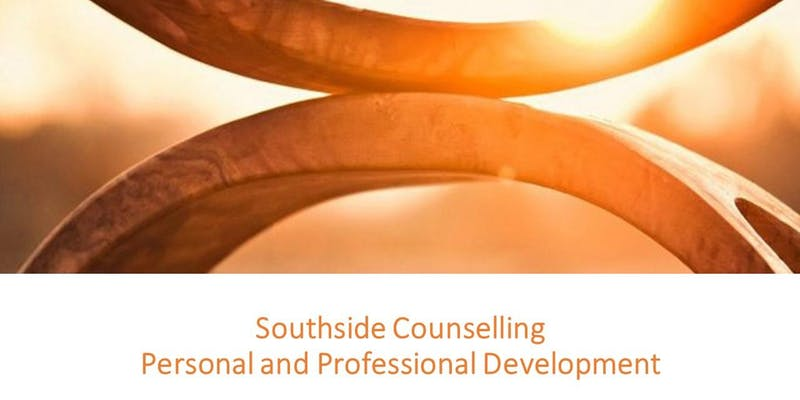 CPD Booking FormI wish to register for the following course/sTotal Payment Due £		For further information about the courses and presenters, please visit www.southsidecounsellingtherapyglasgow.co.uk/cpd-coursesPayment DetailsPlease transfer the amount due, with the Course Reference and your surname, toSort Code: 08 92 99Account Number: 69601178Account Name: Southside CounsellingYour Details:Notes:Refreshments, lunch and CPD certificate are included in the price.Refunds up to 7 days before the event.Please note that your place is not guaranteed until full payment has been receivedWould you like to be added to our Mailing List?  Yes   No  Please complete this form and email a copy to info@southsidecounsellingppd.co.uk once you have made your payment.CourseCourse RefDateFeeSee Me … Not My MASK – Working with CSA and Sexual TraumaPPD01Sunday 25th August 2019£85 Early bird fee (until 25th June). £95 Full PriceIntroduction to Transactional Analysis (TA 101)PPD02Saturday 11th & Sunday 12th January 2020£150 Early bird fee (until 11th November)£170 Full PriceIntroduction to Existential TherapyPPD03Sunday 1st March 2020£85 Early bird fee (until 1st December). £95 Full PriceNameOrganisationEmail AddressPhone number